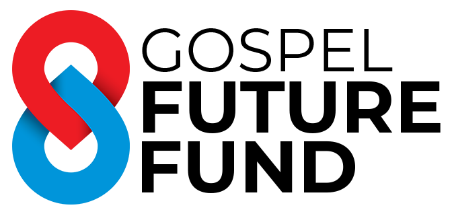 Grant Submission Form - Church PlantThis form should only be submitted by invitation from Gospel Future Fund. See the website for next lodgement period.Please answer all questions and try to keep the total Submission to 5 pages (10+ pnt) plus attachments. Some questions are the same as in the Preliminary Enquiry Form, which are included again for completeness and or any amendments since lodging the Preliminary Enquiry (the full Submission must be in this form since the Preliminary Enquiry form will not be referred to).Please email (in ONE file in pdf format) the completed Submission form to hello@gospelfuturefund.com.au (with subject “Gospel Future Fund submission CP – your organisation name”), with the following attachments (in this order):CV of the leader,Church Planter assessment of the leader,Copy of the strategic plan (including detailed 3 year budget) that the governing body has committed to,Statement by the mother church (one page) including their vision for the target group, past plant experience, the impact of the core group leaving, nature of their support and for what period, the intention to let the new church become independent, If no mother church, a signed statement from the mentor (one page) including their understanding of the vision for the target group, their past church plant experience, their past mentoring experience, nature of their support (frequency of meeting, how proactive etc) and for what period,Full project budget (yearly projections over the period of the project),The most recent financial statement of the applicant (current management accounts),Latest audited financial statements (must be year ended within last 12 months),Latest Annual report,The names and a brief resume of the Applicant’s board members and leadership team, andCopy of the page on www.abr.business.gov.au showing your endorsement status (ITEC).Where information requested on this form is covered in your Strategic Plan, please provide on the form a summary and reference to the relevant section of your plan. Definitions:“Regular activities” – includes church services, small groups, evangelistic groups“Pre-existing believer” – members who transfer from another church“Dechurched” – has not been a member of a church in last 5 years“Unchurched” – never had any regular church attendance / new convert<The explanations above maybe deleted to save space>About the applicantDate:Name of your Church (or proposed church):Formal name of the applicant:Annual budget of the church: Contact person:Position:Phone: (    )                                       Mobile:Email:Proposed Gospel Future Fund Funding Period:Start Date:  			End Date:Prospective income sources to support the project church plant (pending and confirmed):In the course of assessing this submission, Gospel Future Fund may seek expert opinion. Do you agree to Gospel Future Fund passing on your submission to one or more third parties?   Yes             NoAbout the Church Plant (max 50 words per answer)2.1 What is the mission/vision of your church plant? 2.2 Briefly describe the regular activities you will provide2.3 Briefly outline the structure and governance of your church plant2.4 Has your church plant been formed into a legal entity? 	Yes		No2.5 Is your church plant an income tax exempt charity (ITEC)?	Yes		No2.6 If no to either, is it proposed to obtain an entity and ITEC?	Yes		No2.7 How is/will your church plant be funded (donations/business income/grants?)2.8 How does/will your church collaborate with others working with the same goals? What is the role of prayer in your church plant? What are your average monthly outcomings? 		$2.11  	Your total cash and liquid investments as at __/__/__	$	Less committed funds for specific purposes		$	Total non-committed liquid funds			$About the Request: (max 100 words per answer)3.1 Describe the church plant (include the needs it’s addressing)3.2 What amount are you requesting from Gospel Future Fund (for each year of the project)?Year ended 	31/12/__	$		31/12/__	$		31/12/__	$3.3 Describe how the church plant will engage Unchurched people (defined above) and bring them to Jesus3.4 Describe how the church plant will engage Dechurched people and bring them back to Jesus3.5 Explain how the church plant will be implemented (include management responsibilities)3.6 Assuming Gospel Future Fund is not funding all the proposed needs, how will the other needs be funded?3.7 How will the church be self-funded after the grant is completed? (how will you ensure the initiative continues after the completion date?)3.8 What are the risks?What will the proposed funding from Gospel Future Fund specifically be used for?Answers to any specific questions raised by Gospel Future Fund personnelAnticipated Outcomes4.1 What church database management system will you be using? (eg. Elvanto)4.2 In the table below, please detail the outcomes you seek from the planting initiative (KPIs) as well as the number of conversions you are planning and praying for. (Outcome date must be average during December quarter at end of each year).Below is an example table that should be deleted upon submission to save space. 4.3 Please provide details of any internal or external evaluation that will take place4.4 If successful, provide details on how this initiative will be replicated?4.5 What plans do you have in place to share the results/learnings with others?About the proposed church plant (this section to be completed only for start up churches)5.1 Name of the church planter: 5.2 Commencement Date: 5.3 If part-time, details of other employment:Details of Target Group5.4 Describe the target group5.5 What evangelistic strategies have been developed?5.6 What are the possibilities of further church planting to reach the target group?5.7 How do you expect to fully fund the church in 3-5 years?Details of the leadership team5.8 How many?5.9 How long have they been meeting? 5.10 How regularly do they meet?5.11 List the leadership team members overseeing the church plant team and describe the gifts of each leadership team member:5.12 What prayer is being undertaken by the leadership team? Details of the church plant team:5.13 	How many (total):	Adults:	Children:5.14 	How regularly do they meet?	When commenced?5.15 Do the socio demographics of the church plant team fit the strategy?5.16 What prayer is being undertaken by the church plant team?Details of support5.17 Relationship to mother church? To whom will the leader be responsible?5.18 If no mother church, name of committed mentor:5.19 Nature and frequency of meetings with responsible person/mentor:5.20 Period of commitment of mother church/mentor:5.21 Name of denomination or Affiliation group:5.22 Details of planned ongoing training of the leader:5.23 Where are the committed funds coming from:	Initial church plant team		$ 		pa in first year	The mother church			$		pa for ____ years	Other external sources (provide details)$ 		pa for ____ yearsNO MORE THAN 5 PAGES (plus requested attachments) PLEASEOutcome Sought(other specific outcomes also to be added)KPIs are accumulative and build on the previous years achievementsMeasurable KPIsDec Qtr 31/12/__Measurable KPIsDec Qtr 31/12/__Measurable KPIsDec Qtr 31/12/__Outcome Sought(other specific outcomes also to be added)KPIs are accumulative and build on the previous years achievementsYear 1Year 2Year 3No. believers (Pre-existing)No. non believers with Dechurched backgroundNo. non believers with Unchurched backgroundTotal Attendees (Cumulative of the above 3 figures)How many conversions do you anticipate each year:Outcome Sought(other specific outcomes also to be added)KPIs are accumulative and build on the previous years achievementsMeasurable KPIsDec Qtr 31/12/__Measurable KPIsDec Qtr 31/12/__Measurable KPIsDec Qtr 31/12/__Outcome Sought(other specific outcomes also to be added)KPIs are accumulative and build on the previous years achievementsYear 1Year 2Year 3No. believers (Pre-Existing)406075No. non believers with Dechurched background152535No. non believers with Unchurched background5815Total Attendees (Cumulative of the above 3 figures)6093125How many conversions do you anticipate each year:4711